ANIOŁY, ANIOŁKI, ANIOŁECZKI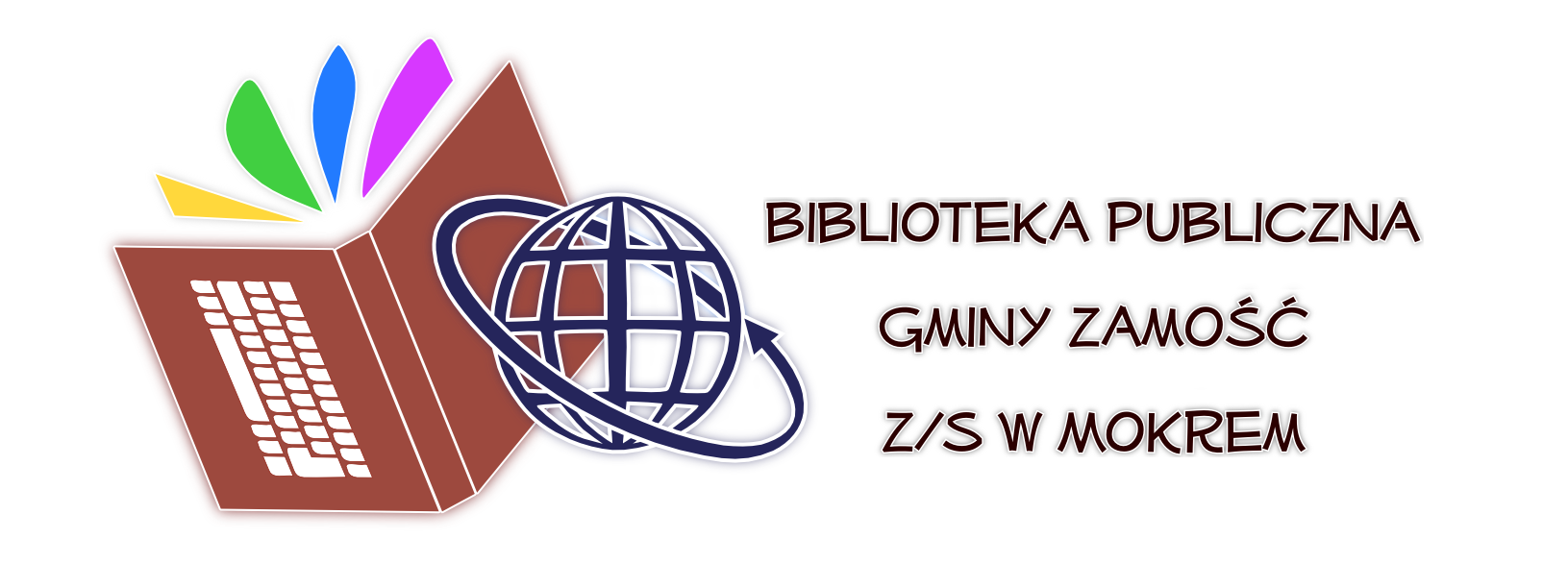 XVI-ta Edycja Konkursu Plastycznego(pod patronatem Wójta Gminy Zamość)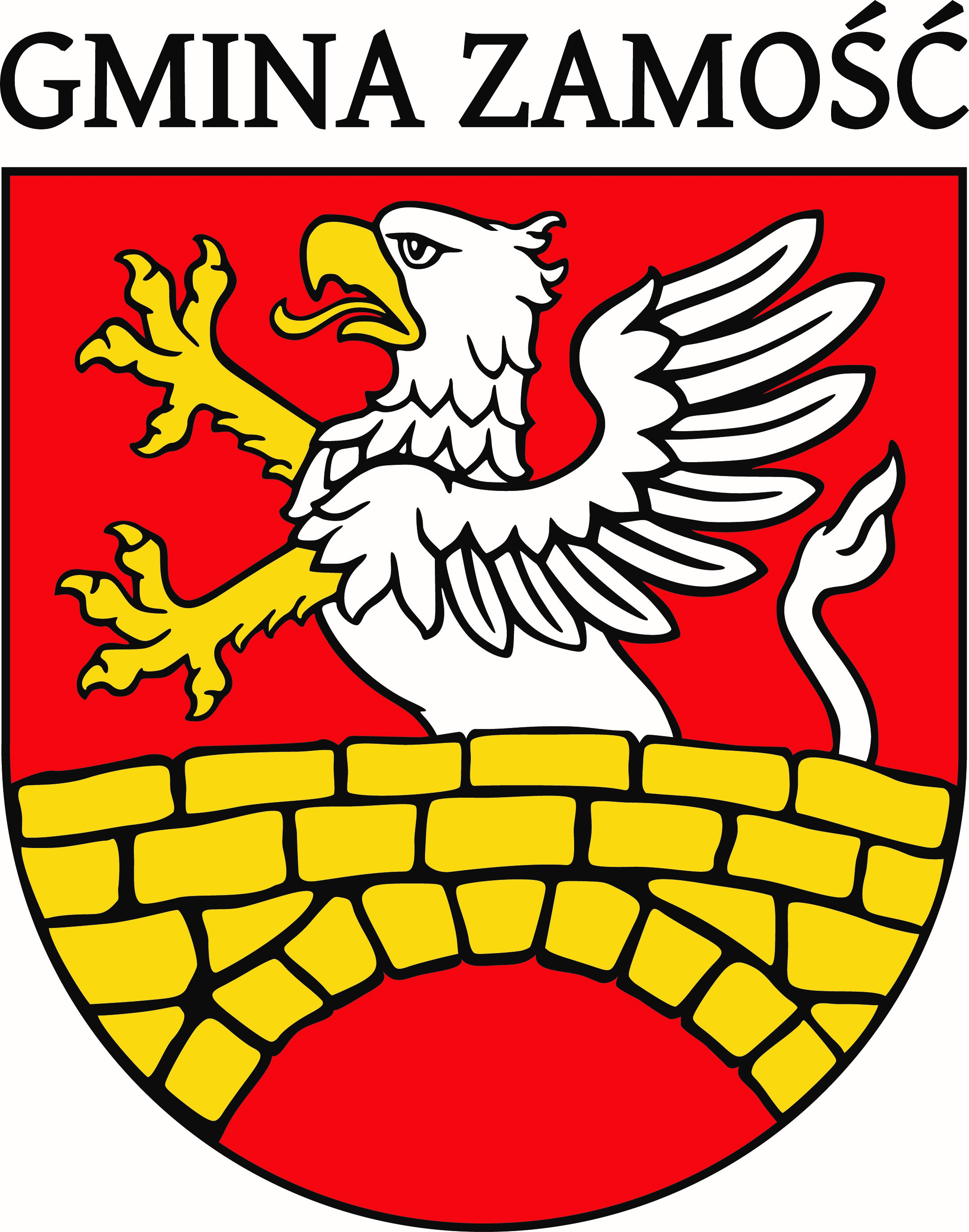 OSOBY NAGRODZONE
Szkoła Podstawowa w ŻdanowieWIEK: PRZEDSZKOLE, kl. 0 (do 6 lat)Bednarczyk Amelia Dziubiński Wojciech Gontarz Szymon Luchowski Filip Pawelec Fabian WIEK: KL. I - IIIAdamczyk Rozalia Bober Julia Dybioch Anna Filipowicz Alicja Filipowicz Karolina Greszta Lena Iwańczyk Gabriela Jastrzębska Kornelia Radliński Tymon Sobczak Lena Struk Oliwia Szewczuk Amelia 